Załącznik nr 2 do Regulaminu     Nr wniosku w rejestrze……………………………………………                                                                Wnioseko udzielenie zamówienia (dokonanie zakupu) o wartości nieprzekraczającej kwoty 130 000 zł nettoOsoby wykonującej czynności w postępowaniu o udzielenie zamówienia zobowiązane są do złożenia oświadczenia o bezstronności  (zał. nr 1 do regulaminu) Wnioskodawca (punkty od 1 do 10 wypełnia  wnioskodawca)         …………………………………………………………………………………………………………………………………………………………( nazwa komórki organizacyjnej, imię i nazwisko osoby wnioskującej dane kontaktowe tel.,e-mail)Opis przedmiotu zamówienia: …………………………………………………………………………………………………………………………………………………………………………………………………………………………………………………………………………………………………………………………………………………… (jeżeli opis wymaga więcej miejsca – należy sporządzić na odrębnym załączniku)Informacja (uzasadnienie) dotyczące celowości  udzielenia zamówienia ……………………………………………………………………………………………………………………………………………………………………………………………………………………………………………………………………………………………………………………  Uzasadnienie celowości powinno wskazywać jaki cel działalności uczelni będzie osiągnięty dzięki planowanemu zamówieniu.(np. ciągłość działalności dydaktycznej, ciągłość działalności kulturalnej, ochrona zasobów, modernizacja zasobów, utrzymanie ciągłości działania administracyjno technicznego) (dokładny opis należy sporządzić na odrębnym załączniku)Szacunkowa wartość zamówienia w złotych. Szacunkową wartość zamówienia ustalono w dniu ……………………………………………………  na kwotę:netto ………………………………….…………………… zł.VAT …………………………………………………………. zł.       brutto ……………………………………………………….zł.Podstawa ustalenia wartości zamówienia: rozeznanie rynku przez:                                                                                             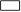  porównanie ofert Internetowych   zapytania mailowezapytania telefonicznieoferty pisemnie wykonawców / dostawcówInne………………………………………………………………..           kosztorys inwestorski lub planowany koszt robót budowlanych            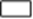 Osoba dokonująca ustalenia wartości zamówienia: imię, nazwisko e-mail, tel.……………………………………………………………………………………………………………………………………………………………….                                                                                                         Propozycja dotycząca wykonawców, do których można skierować zapytanie ofertowe:(nazwa, adres siedziby, nr tel./faksu, adres e-mail),……………………………………………………………………………………………………………………………………………………………………………………………………………………………………………………………………………………………..………………………………………………………………………………………………………………………………………………Wymagany termin realizacji zamówienia:Zamówienia powinno być zrealizowane do dnia …………………………………..Wymagania odnośnie wykonawców / dostawców: ……………………………………………………………………………………………………………………………………………………………………………………………………………………………………………………………………………………………………………………Istotne informacje dotyczące wymogów w zakresie konfiguracji technicznej, wyszczególnienie dodatkowych usług i prac, które mają być wykonane w ramach zamówienia, wymagań serwisowych i gwarancyjnych, odbioru sprzętu, w tym zasad i procedury odbioru jakościowego:……………………………………………………………………………………………………………………………………………………………….………………Wskazanie osób do kontaktu z wykonawcami:………………………………………………………………e-mail:………………………………………., tel. ……………………………………………………………………………………………………e-mail:………………………………………., tel. …………………………………..  Źródło finansowania: Środki z subwencji Ministra Kultury, Dziedzictwa Narodowego i Sportu : 1)   Utrzymanie i rozwój potencjału dydaktycznego  **zaznacz X          2)  Utrzymanie i rozwój potencjału badawczego  **     Kierownik projektu : …….…………………………………………………………………………………………………………………………..       Nazwa projektu: ……………....….…………………………………………………………………………………………………………………. 3)  Szkoła doktorska**  4) Środki na utrzymanie Domu Studenta**II. Środki z dotacji Ministra Kultury , Dziedzictwa Narodowego i Sportu na działalność  artystyczną: **III. Środki z programów operacyjnych oraz innych zewnętrznych źródeł finansowania: **Nazwa i nr umowy o dofinansowanie projektu  : ………………………………………………………………………………………Pozycja z harmonogramu rzeczowo-finansowego umowy : ……………………………………………………………………..Nazwa i nr zadania z harmonogramu : ………………………………………………………………………………………………………IV. Środki własne Uczelni ****  we właściwej kratce zaznaczyć XSposób zakupu  Informacja o łącznej wartości zamówień tego rodzaju w danym roku budżetowym realizowanych przez dział AGiZ. ……………………………………………………………………………………………………………………………………………………… Proponowany sposób wyboru wykonawcy   Zamieszczenie zapytania ofertowego na stronie internetowej AMPrzekazanie zapytania ofertowego co najmniej do trzech wykonawcówZebranie co najmniej trzech ofert publikowanych na stronie internetowejZamówienie na podstawie odstępstwa od RegulaminuZakup bezpośredni o wartości netto do 10 000 złWarunki realizacji zamówienia………………………………………………………………………………...............Poznań, dnia ………......………………………………….……………………………………………………………..         (podpis pracownika działu AGiZ Załączniki:………………………………………………………………....................... ………………………………………………………………………………………………………………………………………………………………………………Poznań, dnia ………......…. r.						 Poznań, dnia …………………………r.           .....................................................................                                                  …………………………………………………………… (podpis wnioskującego)                                                                          akceptacja Dziekana (Kierownika komórki organizacyjnej)Poznań, dnia ………………. …......                        			       Poznań, dnia ………………. …......Potwierdzam / nie potwierdzam pokrycia wydatku					Wyrażam zgodę                         w planie rzeczowo – finansowym:(data i podpis Kwestora)				                                ( podpis Rektora / Kanclerza) dydaktykaogólnouczelnianestudia stacjonarne płatneinne formy kształceniabiblioteka